Об утверждении Положения о муниципальном жилищном контроле на территории Пермского муниципального округа Пермского края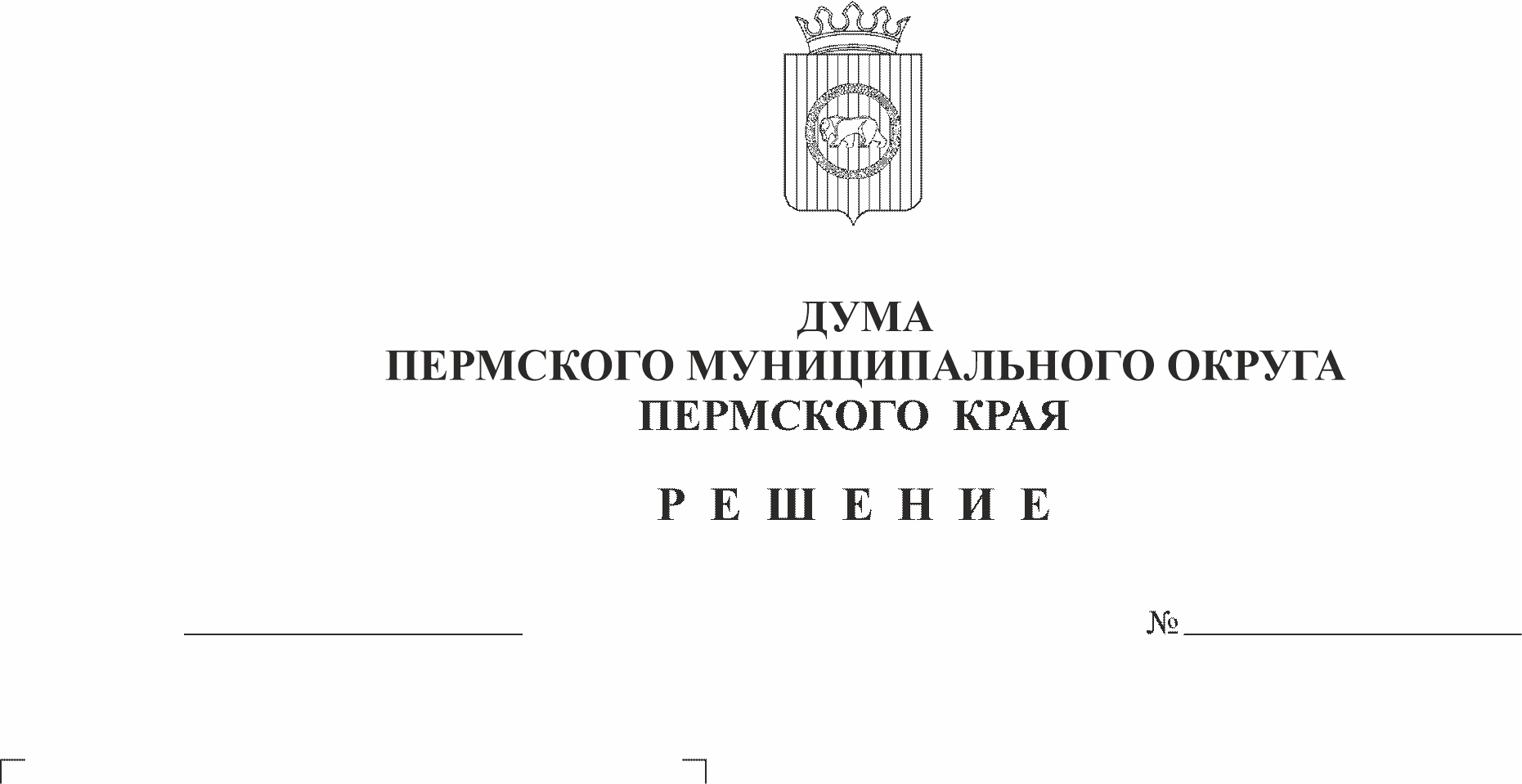 В соответствии со статьей 20 Жилищного Кодекса Российской Федерации, пунктом 6 части 1 статьи 16 и статьей 17.1 Федерального закона от 06 октября 2003 г. № 131-ФЗ «Об общих принципах организации местного самоуправления в Российской Федерации», Федеральным законом от 31 июля 2020 г. № 248-ФЗ «О государственном контроле (надзоре) и муниципальном контроле в Российской Федерации», статьей 6 Федерального закона от 26 декабря 2008 г. № 294-ФЗ «О защите прав юридических лиц и индивидуальных предпринимателей при осуществлении государственного контроля (надзора) и муниципального контроля», пунктом 7 статьи 5, статьей 8 и с пунктом 24 части 1 статьи 33 Устава Пермского муниципального округа Пермского краяДума Пермского муниципального округа Пермского края РЕШАЕТ:1. Утвердить:1.1. Положение о муниципальном жилищном контроле на территории Пермского муниципального округа Пермского края согласно приложению 1 к настоящему решению;1.2. ключевые показатели и их целевые значения, индикативные показатели муниципального жилищного контроля согласно приложению 2 к настоящему решению.2. Определить в качестве официального сайта органа муниципального жилищного контроля на территории Пермского муниципального округа в информационно-телекоммуникационной сети Интернет официальный сайт Пермского муниципального округа в информационно-телекоммуникационной сети Интернет (www.permraion.ru).3. Признать утратившими силу:3.1. решения Советов депутатов Кондратовского сельского поселения, Совета депутатов Лобановского сельского поселения, Совета депутатов Сылвенского сельского поселения, Совета депутатов Усть-Качкинского сельского поселения, Совета депутатов Хохловского сельского поселения, Совета депутатов Юго-Камского сельского поселения Пермского муниципального района согласно приложению 3 к настоящему решению;3.2. постановления администраций Бершетского сельского поселения, Гамовского сельского поселения, Двуреченского сельского поселения, Кондратовского сельского поселения, Култаевского сельского поселения, Лобановского сельского поселения, Пальниковского сельского поселения, Платошинского сельского поселения, Савинского сельского поселения, Сылвенского сельского поселения, Усть-Качкинского сельского поселения, Фроловского сельского поселения, Юговского сельского поселения Пермского муниципального района согласно приложению 4 к настоящему решению;3.3. постановления главы Хохловского сельского поселения Пермского муниципального района согласно приложению 5 к настоящему решению.4. Опубликовать (обнародовать) настоящее решение в бюллетене муниципального образования «Пермский муниципальный округ» и разместить на официальном сайте Пермского муниципального округа Пермского края в информационно-телекоммуникационной сети Интернет (www.permraion.ru).5. Настоящее решение вступает в силу со дня его официального опубликования (обнародования).6. Контроль за исполнением настоящего решения возложить на комитет Думы Пермского муниципального округа Пермского края по развитию инфраструктуры и управлению ресурсами.Председатель ДумыПермского муниципального округа	Д.В. ГордиенкоГлава муниципального округа -глава администрации Пермскогомуниципального округа	В.Ю. ЦветовПриложение 1 к решению ДумыПермского муниципального округа от 26.01.2023 № 103ПОЛОЖЕНИЕо муниципальном жилищном контроле на территории Пермского муниципального округа Пермского края I. Общие положения1.1. Настоящее Положение устанавливает порядок организации и осуществления муниципального жилищного контроля на территории Пермского муниципального округа Пермского края (далее - Муниципальный контроль).1.2. Муниципальный контроль осуществляется посредством профилактики нарушений обязательных требований, оценки соблюдения юридическими лицами, индивидуальными предпринимателями и гражданами обязательных требований, выявления их нарушений, принятия предусмотренных законодательством Российской Федерации мер по пресечению выявленных нарушений обязательных требований, устранению их последствий и (или) восстановлению правового положения, существовавшего до возникновения таких нарушений.1.3. Предметом Муниципального контроля является соблюдение юридическими лицами, индивидуальными предпринимателями и гражданами следующих обязательных требований в отношении муниципального жилищного фонда (далее - обязательные требования):требований к использованию и сохранности жилищного фонда, в том числе требований к жилым помещениям, их использованию и содержанию, использованию и содержанию общего имущества собственников помещений в многоквартирных домах, порядку осуществления перевода жилого помещения в нежилое помещение и нежилого помещения в жилое в многоквартирном доме, порядку осуществления перепланировки и (или) переустройства помещений в многоквартирном доме,требований к формированию фондов капитального ремонта,требований к созданию и деятельности юридических лиц, индивидуальных предпринимателей, осуществляющих управление многоквартирными домами, оказывающих услуги и (или) выполняющих работы по содержанию и ремонту общего имущества в многоквартирных домах,требований к предоставлению коммунальных услуг собственникам и пользователям помещений в многоквартирных домах и жилых домов,правил изменения размера платы за содержание жилого помещения в случае оказания услуг и выполнения работ по управлению, содержанию и ремонту общего имущества в многоквартирном доме ненадлежащего качества и (или) с перерывами, превышающими установленную продолжительность,правил содержания общего имущества в многоквартирном доме и правил изменения размера платы за содержание жилого помещения,правил предоставления, приостановки и ограничения предоставления коммунальных услуг собственникам и пользователям помещений в многоквартирных домах и жилых домов,требований энергетической эффективности и оснащенности помещений многоквартирных домов и жилых домов приборами учета используемых энергетических ресурсов,требований к порядку размещения ресурсоснабжающими организациями, лицами, осуществляющими деятельность по управлению многоквартирными домами, информации в государственной информационной системе жилищно-коммунального хозяйства,требований к обеспечению доступности для инвалидов помещений в многоквартирных домах,требований к предоставлению жилых помещений в наемных домах социального использования.1.4. Муниципальный контроль в соответствии с настоящим Положением осуществляется администрацией Пермского муниципального округа Пермского края. От имени администрации Пермского муниципального округа Пермского края муниципальный контроль осуществляет управление правового обеспечения и муниципального контроля администрации Пермского муниципального округа Пермского края (далее – Орган контроля).1.5. От имени Органа контроля Муниципальный контроль вправе осуществлять следующие должностные лица:руководитель Органа контроля,заместитель руководителя Органа контроля,начальник отдела Органа контроля, к функциям которого относятся вопросы организации и осуществления Муниципального контроля (далее – начальник отдела Органа контроля),работники Органа контроля, в должностные обязанности которых в соответствии с настоящим Положением и должностными инструкциями входит осуществление полномочий по Муниципальному контролю, в том числе проведение профилактических мероприятий и контрольных мероприятий.1.6. Должностными лицами, уполномоченными на принятие решения о проведении контрольных мероприятий, являются:руководитель Органа контроля,заместитель руководителя Органа контроля.1.7. Руководитель Органа контроля, заместитель руководителя Органа контроля, начальник отдела Органа контроля, работники при осуществлении Муниципального контроля реализуют права и несут обязанности, соблюдают ограничения и запреты, установленные Федеральным законом от 31.07.2020 № 248-ФЗ «О государственном контроле (надзоре) и муниципальном контроле в Российской Федерации» (далее - Федеральный закон о контроле).1.8. Под контролируемыми лицами при осуществлении Муниципального контроля понимаются юридические лица, индивидуальные предприниматели и граждане, деятельность, действия (бездействие) которых подлежат Муниципальному контролю.Контролируемые лица при осуществлении Муниципального контроля реализуют права и несут обязанности, установленные Федеральным законом о контроле.1.9. Объектами Муниципального контроля являются:деятельность, действия (бездействие) контролируемых лиц, в рамках которых должны соблюдаться обязательные требования, установленные в отношении муниципального жилищного фонда, в том числе предъявляемые к контролируемым лицам, осуществляющим деятельность, действия (бездействие);результаты деятельности контролируемых лиц, в том числе продукция (товары), работы и услуги, к которым предъявляются обязательные требования, установленные  в отношении муниципального жилищного фонда;жилые помещения муниципального жилищного фонда, общее имущество в многоквартирных домах, в которых есть жилые помещения муниципального жилищного фонда, и другие объекты, к которым предъявляются обязательные требования, установленные в отношении муниципального жилищного фонда.1.10. Орган контроля обеспечивает учет объектов Муниципального контроля посредством ведения журнала учета объектов Муниципального контроля по форме, утверждаемой правовым актом администрации Пермского муниципального округа Пермского края.При осуществлении учета объектов Муниципального контроля на контролируемых лиц не может возлагаться обязанность по представлению сведений, документов, если иное не предусмотрено федеральными законами, а также, если соответствующие сведения, документы содержатся в государственных или муниципальных информационных ресурсах.1.11. К отношениям, связанным с осуществлением Муниципального контроля, организацией и проведением профилактических мероприятий, контрольных мероприятий, применяются положения Федерального закона о контроле.II. Управление рисками причинения вреда (ущерба) охраняемым законом ценностям при осуществлении Муниципального контроля2.1. При осуществлении Муниципального контроля применяется система оценки и управления рисками причинения вреда (ущерба) охраняемым законом ценностям.2.2. В целях управления рисками причинения вреда (ущерба) при осуществлении муниципального контроля объекты контроля могут быть отнесены к одной из следующих категорий риска причинения вреда (ущерба) охраняемым законом ценностям (далее - категории риска):высокий риск;средний риск;умеренный риск;низкий риск.2.3. Критерии отнесения объектов контроля к категориям риска в рамках осуществления Муниципального контроля установлены приложением 1  к настоящему Положению.Деятельность, действия (бездействие) граждан относится к низкой категории риска причинения вреда (ущерба).2.4. Отнесение объектов Муниципального контроля к категориям высокого, среднего и умеренного рисков осуществляется решением Органа контроля, подписанным руководителем Органа контроля, заместителем руководителя Органа контроля.2.5. В случае если объект контроля не отнесен к определенной категории риска, он считается отнесенным к категории низкого риска.2.6. Пересмотр решения, указанного в пункте 2.4 настоящего Положения, осуществляется в порядке, установленном настоящим Положением для отнесения объектов Муниципального контроля к категориям риска, с учетом особенностей, установленных настоящим подпунктом.В случае пересмотра решения об отнесении объекта Муниципального контроля к категории риска решение об изменении категории риска на более высокую или низкую категорию принимается должностным лицом, уполномоченным на принятие решения об отнесении объекта Муниципального контроля к соответствующей категории риска.2.7. Пересмотр решения об отнесении объекта Муниципального контроля к категориям риска осуществляется в течение пяти рабочих дней после дня поступления сведений о соответствии объекта Муниципального контроля критериям риска иной категории риска либо об изменении критериев риска.2.8. Орган контроля ведет перечень объектов Муниципального контроля высокого, среднего и умеренного рисков (далее - Перечень). При сборе, обработке, анализе и учете сведений об объектах Муниципального контроля в целях их отнесения к категориям риска Орган контроля использует полученные с соблюдением требований законодательства сведения из любых источников, обеспечивающих их достоверность, в том числе получаемые в ходе проведения профилактических мероприятий, контрольных мероприятий, в рамках межведомственного информационного взаимодействия, из обращений контролируемых лиц, иных граждан и юридических лиц, из сообщений средств массовой информации, а также сведения, содержащиеся в информационных ресурсах, и иные сведения об объектах Муниципального контроля, в том числе из открытых источников данных.2.9. Перечень с указанием категорий риска утверждается ежегодно и размещается на официальном сайте Органа контроля в информационно-телекоммуникационной сети Интернет (далее - сеть Интернет).2.10. Перечень содержит следующую информацию:а) сведения об объекте Муниципального контроля;б) присвоенную категорию риска;в) реквизиты решения Органа контроля о присвоении объекту Муниципального контроля категории риска.2.11. По запросу контролируемого лица Орган контроля представляет информацию о присвоенных объектам Муниципального контроля контролируемого лица категориях риска, а также сведения, на основании которых принято решение об отнесении к категориям риска его объектов Муниципального контроля.2.12. Контролируемые лица вправе подать в Орган контроля в соответствии с его компетенцией заявление об изменении присвоенной ранее категории риска.2.13. В целях оценки риска причинения вреда (ущерба) охраняемым законом ценностям устанавливаются следующие индикаторы риска нарушения обязательных требований, соответствие которым является основанием для проведения внепланового контрольного мероприятия:2.13.1. трехкратный и более рост количества обращений за единицу времени (месяц, квартал) в сравнении с предшествующим аналогичным периодом и (или) с аналогичным периодом предшествующего календарного года, поступивших в адрес Органа контроля от граждан (поступивших способом, позволяющим установить личность обратившегося гражданина) или организаций, являющихся собственниками помещений в многоквартирном доме, граждан, являющихся пользователями помещений в многоквартирном доме, информации от органов государственной власти, органов местного самоуправления, из средств массовой информации, информационно-телекоммуникационной сети Интернет, государственных информационных систем о фактах нарушений контролируемыми лицами обязательных требований;2.13.2. отсутствие в течение трех и более месяцев актуализации информации, подлежащей размещению в государственной информационной системе жилищно-коммунального хозяйства в соответствии с порядком, формами, сроками и периодичностью размещения, установленными в соответствии с частью 5 статьи 165 Жилищного кодекса Российской Федерации.2.14. Выявление соответствия объекта Муниципального контроля параметрам, утвержденным индикаторами риска нарушения обязательных требований, осуществляется Органом контроля при поступлении обращений (заявлений) граждан и организаций, информации от органов государственной власти, органов местного самоуправления, из средств массовой информации, информационно-телекоммуникационной сети Интернет, государственных информационных систем.Сбор, обработка, анализ и учет сведений об объектах Муниципального контроля в целях определения индикаторов риска нарушения обязательных требований осуществляются Органом контроля без взаимодействия с контролируемыми лицами.В случае выявления соответствия объекта Муниципального контроля параметрам, утвержденным индикаторами риска нарушения обязательных требований, вид контрольного мероприятия определяется в соответствии с подпунктом 4.2.1 настоящего Положения.III. Профилактика рисков причинения вреда (ущерба) охраняемым законом ценностям при осуществлении Муниципального контроля3.1. Профилактические мероприятия проводятся Органом контроля в целях стимулирования добросовестного соблюдения обязательных требований контролируемыми лицами, устранения условий, причин и факторов, способных привести к нарушениям обязательных требований и (или) причинению вреда (ущерба) охраняемым законом ценностям, а также создания условий для доведения обязательных требований до контролируемых лиц, повышения информированности о способах их соблюдения.Проведение профилактических мероприятий, направленных на снижение риска причинения вреда (ущерба) охраняемым законом ценностям, является приоритетным по отношению к проведению контрольных мероприятий.3.2. Профилактические мероприятия осуществляются на основании ежегодной программы профилактики рисков причинения вреда (ущерба) охраняемым законом ценностям (далее - Программа профилактики), утверждаемой администрацией Пермского муниципального округа Пермского края в соответствии с законодательством.Утвержденная Программа профилактики размещается на официальном сайте Органа контроля в сети Интернет.Профилактические мероприятия, предусмотренные Программой профилактики, обязательны для проведения Органом контроля.Орган контроля может проводить профилактические мероприятия, не предусмотренные Программой профилактики.3.3. При осуществлении Муниципального контроля могут проводиться следующие виды профилактических мероприятий:информирование,объявление предостережения,консультирование.3.4. Предусмотренные пунктом 3.3 настоящего Положения виды профилактических мероприятий не дифференцируются в зависимости от отнесения конкретного объекта Муниципального контроля к определенной категории риска в соответствии с разделом 2 настоящего Положения.3.5. Профилактические мероприятия осуществляются в порядке, предусмотренном Федеральным законом о контроле и настоящим Положением.3.6. Информирование осуществляется посредством размещения сведений, предусмотренных частью 3 статьи 46 Федерального закона о контроле, на официальном сайте Органа контроля в сети Интернет, в средствах массовой информации, через личные кабинеты контролируемых лиц в государственных информационных системах (при их наличии).Размещенные сведения на указанном официальном сайте поддерживаются в актуальном состоянии и обновляются в срок не позднее пяти рабочих дней после дня их изменения.Должностные лица, ответственные за размещение сведений, предусмотренных настоящим Положением, определяются правовым актом руководителя Органа контроля.3.7. В случае наличия у Органа контроля сведений о готовящихся нарушениях обязательных требований или признаках нарушений обязательных требований и (или) в случае отсутствия подтвержденных данных о том, что нарушение обязательных требований причинило вред (ущерб) охраняемым законом ценностям либо создало угрозу причинения вреда (ущерба) охраняемым законом ценностям, Орган контроля объявляет контролируемому лицу предостережение о недопустимости нарушения обязательных требований и предлагает принять меры по обеспечению соблюдения обязательных требований.3.8. Предостережение о недопустимости нарушения обязательных требований объявляется и направляется контролируемому лицу в порядке, предусмотренном Федеральным законом о контроле, и должно содержать указание на соответствующие обязательные требования, предусматривающий их нормативный правовой акт, информацию о том, какие конкретно действия (бездействие) контролируемого лица могут привести или приводят к нарушению обязательных требований, а также предложение о принятии мер по обеспечению соблюдения данных требований и не может содержать требование представления контролируемым лицом сведений и документов.3.9. Предостережение о недопустимости нарушения обязательных требований регистрируется в журнале учета объявленных предостережений, форма которого утверждается правовым актом администрации Пермского муниципального округа Пермского края, с присвоением регистрационного номера.3.10. В случае объявления предостережения о недопустимости нарушения обязательных требований контролируемое лицо вправе подать возражение в отношении указанного предостережения.Возражение направляется в Орган контроля не позднее 15 календарных дней после дня получения предостережения.3.11. Возражения составляются контролируемым лицом в произвольной форме, но должны содержать следующую информацию:наименование контролируемого лица,сведения об объекте Муниципального контроля,дату и номер предостережения, направленного в адрес контролируемого лица,обоснование позиции, доводы в отношении указанных в предостережении действий (бездействия) контролируемого лица, которые приводят или могут привести к нарушению обязательных требований,способ получения ответа по итогам рассмотрения возражения,фамилию, имя, отчество (при наличии) подписавшего возражение лица, дату направления возражения.3.12. Возражение рассматривается Органом контроля не позднее 10 дней после дня получения такого возражения.По результатам рассмотрения возражения Орган контроля принимает одно из следующих решений:удовлетворяет возражение в форме отмены объявленного предостережения с соответствующей отметкой в журнале учета объявленных предостережений,отказывает в удовлетворении возражения.3.13. Не позднее дня, следующего за днем принятия решения, контролируемому лицу, подавшему возражение, способом, указанным в возражении, направляется мотивированный ответ о результатах рассмотрения возражения.3.14. Повторное направление возражения по тем же основаниям не допускается.3.15. Консультирование контролируемых лиц и их представителей осуществляется руководителем Органа контроля, начальником отдела Органа контроля, работниками Органа контроля по обращениям контролируемых лиц и их представителей по вопросам, связанным с организацией и осуществлением Муниципального контроля.Консультирование осуществляется без взимания платы.Консультирование может осуществляться руководителем Органа контроля, начальником отдела Органа контроля, работниками Органа контроля по телефону, посредством видео-конференц-связи, на личном приеме либо в ходе проведения профилактических мероприятий, контрольных мероприятий.Время консультирования не должно превышать 15 минут.3.16. Личный прием граждан проводится руководителем Органа контроля, начальником отдела Органа контроля, работниками Органа контроля.Информация о месте приема, а также об установленных для приема днях и часах размещается на официальном сайте Органа контроля в сети Интернет.3.17. Консультирование осуществляется в устной и письменной формах по следующим вопросам:организация и осуществление Муниципального контроля,порядок осуществления профилактических, контрольных мероприятий, установленных настоящим Положением.3.18. Консультирование по вопросам, указанным в пункте 3.17 настоящего Положения, в письменной форме осуществляется в следующих случаях:контролируемым лицом представлен письменный запрос о представлении письменного ответа по вопросам консультирования,за время консультирования представить ответ на поставленные вопросы невозможно,ответ на поставленные вопросы требует дополнительного запроса сведений от органов власти или иных лиц.3.19. Если поставленные во время консультирования вопросы не относятся к сфере Муниципального контроля, даются необходимые разъяснения по обращению в соответствующие органы власти или к соответствующим должностным лицам.3.20. Консультирование в письменной форме осуществляется в порядке и сроки, установленные Федеральным законом от 02.05.2006 № 59-ФЗ «О порядке рассмотрения обращений граждан Российской Федерации».3.21. Орган контроля осуществляет учет консультирований, который проводится посредством внесения соответствующей записи в журнал консультирования, форма которого утверждается правовым актом администрации Пермского муниципального округа Пермского края. При проведении консультирования во время контрольных мероприятий запись о проведенной консультации отражается в акте контрольного мероприятия, а также в журнале консультирования.3.22. В случае если в течение календарного года поступило пять и более однотипных (по одним и тем же вопросам) обращений контролируемых лиц и их представителей, консультирование по таким обращениям осуществляется посредством размещения на официальном сайте Органа контроля в сети Интернет письменного разъяснения, подписанного руководителем Органа контроля, без указания в таком разъяснении сведений, отнесенных к категории ограниченного доступа.IV. Осуществление контрольных мероприятий и контрольных действий4.1. Контрольные (надзорные) мероприятия, предусмотренные настоящим Положением, проводятся на внеплановой основе.Плановые контрольные (надзорные) мероприятия при осуществлении вида муниципального жилищного контроля не проводятся4.2. При осуществлении Муниципального контроля проводятся следующие контрольные мероприятия:4.2.1. предусматривающие взаимодействие с контролируемым лицом:инспекционный визит,документарная проверка,выездная проверка;4.2.2. без взаимодействия с контролируемым лицом:наблюдение за соблюдением обязательных требований,выездное обследование.4.3. Контрольные мероприятия, за исключением контрольных мероприятий без взаимодействия, проводятся по основаниям, предусмотренным пунктами 1, 3, 4, 5 части 1 статьи 57 Федерального закона о контроле:4.3.1. контрольные мероприятия, предусматривающие взаимодействие с контролируемым лицом, по основаниям, предусмотренным пунктами 1, 5 части 1 статьи 57 Федерального закона о контроле, проводятся в виде инспекционного визита, документарной проверки, выездной проверки;4.3.2. вид контрольных мероприятий, предусматривающих взаимодействие с контролируемым лицом, по основаниям, предусмотренным пунктами 3, 4 части 1 статьи 57 Федерального закона о контроле, определяется поручением Президента Российской Федерации, поручением Правительства Российской Федерации, требованием прокурора. В случае если вид контрольного мероприятия такими поручениями и требованием не определен, контрольное мероприятие проводится в виде инспекционного визита, выездной проверки, документарной проверки.4.4. Контрольные мероприятия без взаимодействия проводятся на основании задания руководителя Органа контроля, заместителя начальника Органа контроля, начальника отдела Органа контроля.4.5. Контрольные мероприятия осуществляются в порядке, предусмотренном Федеральным законом о контроле и настоящим Положением.4.6. Инспекционный визит проводится по месту нахождения (осуществления деятельности) контролируемого лица (его филиалов, представительств, обособленных структурных подразделений).4.7. В ходе инспекционного визита могут совершаться следующие контрольные действия:осмотр,опрос,получение письменных объяснений,истребование документов, которые в соответствии с обязательными требованиями должны находиться в месте нахождения (осуществления деятельности) контролируемого лица (его филиалов, представительств, обособленных структурных подразделений).4.8. Срок проведения инспекционного визита в одном месте осуществления деятельности не может превышать один рабочий день.4.9. В ходе документарной проверки рассматриваются документы контролируемых лиц, имеющиеся в распоряжении Органа контроля, результаты предыдущих контрольных мероприятий, материалы рассмотрения дел об административных правонарушениях и иные документы о результатах осуществления в отношении этих контролируемых лиц Муниципального контроля.4.10. В ходе документарной проверки могут совершаться следующие контрольные действия:получение письменных объяснений,истребование документов.4.11. Срок проведения документарной проверки не может превышать 10 рабочих дней. В указанный срок не включается период с момента направления Органом контроля контролируемому лицу требования представить необходимые для рассмотрения в ходе документарной проверки документы до момента представления указанных в требовании документов в Орган контроля, а также период с момента направления контролируемому лицу информации Органа контроля о выявлении ошибок и (или) противоречий в представленных контролируемым лицом документах либо о несоответствии сведений, содержащихся в этих документах, сведениям, содержащимся в имеющихся у Органа контроля документах и (или) полученным при осуществлении Муниципального контроля, и требования представить необходимые пояснения в письменной форме до момента представления указанных пояснений в Орган контроля.4.12. Выездная проверка проводится по месту нахождения (осуществления деятельности) контролируемого лица (его филиалов, представительств, обособленных структурных подразделений).4.13. В ходе выездной проверки могут совершаться следующие контрольные действия:осмотр,опрос,получение письменных объяснений,инструментальное обследование,экспертиза,истребование документов.4.14. Срок проведения выездной проверки не может превышать 10 рабочих дней. В отношении одного субъекта малого предпринимательства общий срок взаимодействия в ходе проведения выездной проверки не может превышать 50 часов для малого предприятия и 15 часов для микропредприятия.4.15. Под наблюдением за соблюдением обязательных требований (мониторингом безопасности) понимается сбор, анализ данных об объектах Муниципального контроля, имеющихся у Органа контроля, в том числе данных, которые поступают в ходе межведомственного информационного взаимодействия, представляются контролируемыми лицами в рамках исполнения обязательных требований, а также данных, содержащихся в государственных и муниципальных информационных системах, данных из сети Интернет, иных общедоступных данных, а также данных, полученных с использованием работающих в автоматическом режиме технических средств фиксации правонарушений, имеющих функции фото- и киносъемки, видеозаписи.4.16. При осуществлении наблюдения за соблюдением обязательных требований (мониторинга безопасности) Орган контроля:проверяет своевременность, полноту и достоверность поступивших документов и сведений в порядке, установленном законодательством Российской Федерации,изучает размещенную в системе жилищно-коммунального хозяйства информацию о деятельности контролируемых лиц.4.17. При наблюдении за соблюдением обязательных требований (мониторинге безопасности) на контролируемых лиц не могут возлагаться обязанности, не установленные обязательными требованиями.4.18. Если в ходе наблюдения за соблюдением обязательных требований (мониторинга безопасности) выявлены факты причинения вреда (ущерба) или возникновения угрозы причинения вреда (ущерба) охраняемым законом ценностям, сведения о нарушениях обязательных требований, о готовящихся нарушениях обязательных требований или признаках нарушений обязательных требований, Органом контроля принимается решение, предусмотренное частью 3 статьи 74 Федерального закона о контроле.4.19. Под выездным обследованием понимается контрольное мероприятие, проводимое в целях оценки соблюдения контролируемыми лицами обязательных требований.Выездное обследование проводится по месту нахождения (осуществления деятельности) контролируемого лица (его филиалов, представительств, обособленных структурных подразделений).4.20. При осуществлении выездного обследования может совершаться осмотр.4.21. Срок проведения выездного обследования одного объекта (нескольких объектов, расположенных в непосредственной близости друг от друга) не может превышать один рабочий день.4.22. Выездное обследование проводится без информирования контролируемого лица.4.23. По результатам проведения выездного обследования предписание об устранении выявленных нарушений не выдается.4.24. Индивидуальный предприниматель, гражданин, являющиеся контролируемыми лицами, вправе представить в Орган контроля информацию о невозможности присутствия при проведении контрольного мероприятия в следующих случаях:нахождение на стационарном лечении в медицинской организации либо болезнь, препятствующая участию в мероприятии по контролю, подтвержденная листком нетрудоспособности,нахождение за пределами Российской Федерации,административный арест,избрание в отношении подозреваемого или обвиняемого в совершении преступления физического лица меры пресечения в виде: подписки о невыезде и надлежащем поведении, запрета определенных действий (если исключает возможность участия в мероприятии по контролю), заключения под стражу или домашнего ареста,наступление обстоятельств непреодолимой силы, препятствующих присутствию лица при проведении контрольного мероприятия (военные действия, катастрофа, стихийное бедствие, крупная авария, эпидемия и другие чрезвычайные обстоятельства).4.25. В случае представления индивидуальным предпринимателем, гражданином, являющимся контролируемым лицом, информации, предусмотренной пунктом 4.24 настоящего Положения, проведение контрольного мероприятия переносится Органом контроля на срок, необходимый для устранения обстоятельств, послуживших поводом для такого обращения индивидуального предпринимателя или гражданина в Орган контроля.4.26. Для фиксации должностными лицами, уполномоченными на осуществление Муниципального контроля, и лицами, привлекаемыми к совершению контрольных действий, доказательств нарушений обязательных требований могут использоваться фотосъемка и (или) видеозапись, за исключением фиксации сведений, отнесенных законодательством Российской Федерации к государственной тайне.4.27. Решение о необходимости использования фотосъемки и видеозаписи при осуществлении контрольных мероприятий принимается должностными лицами, уполномоченными на осуществление Муниципального контроля, самостоятельно при совершении следующих действий:осмотр - фотосъемка, видеозапись,опрос - видеозапись,получение письменных объяснений - фотосъемка, видеозапись,истребование документов – фотосъемка, видеозапись,инструментальное обследование - фотосъемка, видеозапись,экспертиза - фотосъемка, видеозапись.4.28. В обязательном порядке фото и (или) видеофиксация доказательств нарушений обязательных требований осуществляется при проведении выездного обследования.4.29. Уведомление о возможности использования фотосъемки,  видеозаписи при осуществлении контрольных мероприятий отражается в решении о проведении контрольного мероприятия.4.30. Фиксация нарушений обязательных требований при помощи фотосъемки проводится не менее чем двумя снимками. Фотосъемка и видеозапись, используемые для фиксации доказательств соблюдения (нарушения) обязательных требований при проведении контрольных мероприятий, должны проводиться в условиях достаточной освещенности.4.31. Видеозапись осуществляется в ходе проведения контрольного мероприятия непрерывно с уведомлением вслух в начале и конце записи о дате, месте, времени начала и окончания осуществления записи. В ходе записи подробно фиксируются и указываются место и характер выявленного нарушения обязательных требований.4.32. Информация о проведении фотосъемки, видеозаписи отражается в акте, составляемом по результатам контрольного мероприятия.Результаты проведения фотосъемки, видеозаписи являются приложением к акту контрольного мероприятия.4.33. Результаты контрольного мероприятия оформляются в порядке, установленном Федеральным законом о контроле.4.34. В случае выявления при проведении контрольного мероприятия нарушений обязательных требований контролируемым лицом Орган контроля в пределах полномочий, предусмотренных законодательством Российской Федерации, обязан принять меры в соответствии с Федеральным законом о контроле.4.35. В случае если выданное предписание об устранении нарушений обязательных требований исполнено контролируемым лицом надлежащим образом, то меры, предусмотренные пунктом 3 части 2 статьи 90 Федерального закона о контроле (в части административных правонарушений), не принимаются.V. Заключительные положения5.1. Решения Органа контроля и действия (бездействие) должностных лиц, осуществляющих Муниципальный контроль, могут быть обжалованы в порядке, установленном законодательством Российской Федерации.5.2. Рассмотрение жалоб на решения Органа контроля, действия (бездействие) должностных лиц Органа контроля осуществляется в порядке и в сроки, установленные Федеральным законом от 02.05.2006 № 59-ФЗ «О порядке рассмотрения обращений граждан Российской Федерации», правовым актом администрации Пермского муниципального округа Пермского края.5.3. Досудебный порядок подачи жалоб, установленный главой 9 Федерального закона о контроле, при осуществлении Муниципального контроля не применяется. 5.4. Оценка результативности и эффективности осуществления Муниципального контроля осуществляется на основании статьи 30 Федерального закона о контроле.Ключевые показатели Муниципального контроля и их целевые значения, индикативные показатели Муниципального контроля утверждаются правовым актом Думы Пермского муниципального округа Пермского края.Приложение 1к Положениюо муниципальном жилищном контроле на территории Пермского муниципального округаКритерииотнесения объектов муниципального жилищного контроляк категориям риска причинения вреда (ущерба)охраняемым законом ценностямПо тяжести и масштабу потенциальных негативных последствий несоблюдения юридическими лицами и индивидуальными предпринимателями обязательных требований, установленных жилищным законодательством Российской Федерации, законодательством Российской Федерации об энергосбережении и о повышении энергетической эффективности, в отношении муниципального жилищного фонда деятельность контролируемых лиц, подлежащая муниципальному жилищному контролю (далее - Муниципальный контроль), разделяется на группу тяжести «А» или «Б» (далее - группы тяжести).К группе тяжести «А» относится деятельность юридических лиц и индивидуальных предпринимателей по управлению многоквартирными домами, оказанию услуг и (или) выполнению работ по содержанию и ремонту общего имущества в многоквартирных домах в отношении многоквартирных домов, оборудованных лифтами и (или) централизованной системой газоснабжения, в том числе многоквартирных домов, в которых для производства услуг по горячему водоснабжению и (или) теплоснабжению используется газ.В иных случаях деятельность контролируемых лиц относится к группе тяжести «Б».С учетом оценки вероятности несоблюдения контролируемыми лицами обязательных требований, указанных в абзаце первом настоящего приложения, деятельность, подлежащая Муниципальному контролю, разделяется на группу вероятности «1» или «2» (далее - группы вероятности).К группе вероятности «1» относится деятельность контролируемых лиц при наличии вступившего в законную силу судебного документа в течение последних трех лет на дату принятия решения об отнесении деятельности юридического лица или индивидуального предпринимателя к категории риска причинения вреда (ущерба) охраняемым законом ценностям постановления о назначении административного наказания юридическому лицу, его должностным лицам или индивидуальному предпринимателю за совершение административного правонарушения, предусмотренного статьями 7.21-7.23, частью 1 статьи 7.23.2, статьями 7.23.3, 9.5.1, статьей 9.13 (в части уклонения от исполнения требований к обеспечению доступности для инвалидов объектов жилищного фонда), частями 4, 5 и частью 12 (в части коллективных (общедомовых), индивидуальных и общих (для коммунальных квартир) приборов учета используемых энергетических ресурсов в многоквартирных домах, жилых домах) статьи 9.16, частями 1-4 статьи 9.23, частью 1 статьи 13.19.2 (за исключением административных правонарушений, совершенных жилищно-строительными кооперативами, осуществляющими строительство многоквартирных домов) Кодекса Российской Федерации об административных правонарушениях.К группе вероятности «2» относится деятельность контролируемых лиц, у которых в течение последних трех лет при проведении планового или внепланового контрольного мероприятия не были выявлены нарушения обязательных требований, указанных в абзаце первом настоящего приложения.Отнесение деятельности контролируемого лица к определенной категории риска основывается на соотнесении группы тяжести и группы вероятности.Приложение 2 к решению ДумыПермского муниципального округа от 26.01.2023 № 103Ключевые показателии их целевые значения, индикативные показателимуниципального жилищного контроля 1. Ключевыми показателями и их целевыми значениями для муниципального жилищного контроля на территории Пермского муниципального округа Пермского края за отчетный период (календарный год), достижение которых обеспечивается контрольным органом, являются:2. Индикативными показателями для муниципального жилищного контроля на территории Пермского муниципального округа Пермского края за отчетный период (календарный год) являются:2.1. количество контрольных мероприятий, проведенных за отчетный период;2.2. количество контрольных мероприятий, проведенных на основании выявления соответствия объекта контроля параметрам, утвержденным индикаторами риска нарушения обязательных требований, за отчетный период;2.3. общее количество контрольных мероприятий с взаимодействием с контролируемыми лицами, проведенных за отчетный период;2.4. количество инспекционных визитов, проведенных за отчетный период;2.5. количество документарных проверок, проведенных за отчетный период;2.6. количество выездных проверок, проведенных за отчетный период;2.7. общее количество контрольных мероприятий без взаимодействия с контролируемыми лицами, проведенных за отчетный период;2.8. количество выездных обследований, проведенных за отчетный период;2.9. количество наблюдений за соблюдением обязательных требований (мониторинг безопасности), проведенных за отчетный период;2.10. количество предостережений о недопустимости нарушения обязательных требований, объявленных за отчетный период;2.11. количество контрольных мероприятий, по результатам которых выявлены нарушения обязательных требований, за отчетный период;2.12. количество контрольных мероприятий, по результатам которых выявлены факты неисполнения предписаний контрольного органа об устранении выявленных нарушений обязательных требований;2.13. количество контрольных мероприятий, по итогам которых возбуждены дела об административных правонарушениях, за отчетный период;2.14. сумма административных штрафов, наложенных по результатам контрольных мероприятий, за отчетный период;2.15. количество направленных в органы прокуратуры заявлений о согласовании проведения контрольных мероприятий за отчетный период;2.16. количество направленных в органы прокуратуры заявлений о согласовании проведения контрольных мероприятий, по которым органами прокуратуры отказано в согласовании, за отчетный период;2.17. количество исковых заявлений об оспаривании решений, действий (бездействия) должностных лиц контрольного органа, направленных контролируемыми лицами в судебном порядке, за отчетный период;2.18. количество исковых заявлений об оспаривании решений, действий (бездействия) должностных лиц контрольного органа, направленных контролируемыми лицами в судебном порядке, по которым принято решение об удовлетворении заявленных требований, за отчетный период;2.19. количество контрольных мероприятий, проведенных с грубым нарушением требований к организации и осуществлению муниципального жилищного контроля, результаты которых признаны недействительными и (или) отменены, за отчетный период;2.20. количество поданных в суд исковых заявлений о понуждении к исполнению предписания.Приложение 3 к решению ДумыПермского муниципального округа от 26.01.2023 № 103ПЕРЕЧЕНЬрешений Советов депутатов Кондратовского сельского поселения, Совета депутатов Лобановского сельского поселения, Совета депутатов Сылвенского сельского поселения, Совета депутатов Усть-Качкинского сельского поселения, Совета депутатов Хохловского сельского поселения, Совета депутатов Юго-Камского сельского поселения Пермского муниципального района, подлежащих признанию утратившими силу1. Решение Совета депутатов Кондратовского сельского поселения от 28.08.2019 № 77 «О муниципальном жилищном контроле на территории Кондратовского сельского поселения».2. Решение Совета депутатов Лобановского сельского поселения от 19.04.2022 № 24 «Об утверждении Положения о муниципальном жилищном контроле в Лобановском сельском поселении».3. Решение Совета депутатов Сылвенского сельского поселения от 27.07.2021 № 48 «Об утверждении Положения о муниципальном жилищном контроле на территории Сылвенского сельского поселения».4. Решение Совета депутатов Усть-Качкинского сельского поселения от 30.05.2022 № 229 «Об утверждении Положения о муниципальном жилищном контроле в Усть-Качкинском сельском поселении».5. Решение Совета депутатов Хохловского сельского поселения от 20.04.2022 № 188 «Об утверждении Положения о муниципальном жилищном контроле в Хохловском сельском поселении».6. Решение Совета депутатов Юго-Камского сельского поселения от 28.03.2019 № 46 «Об утверждении Положения о муниципальном жилищном контроле на территории Юго-Камского сельского поселения».Приложение 4 к решению ДумыПермского муниципального округа от 26.01.2023 № 103ПЕРЕЧЕНЬпостановлений администраций Бершетского сельского поселения, Гамовского сельского поселения, Двуреченского сельского поселения, Кондратовского сельского поселения, Култаевского сельского поселения, Лобановского сельского поселения, Пальниковского сельского поселения, Платошинского сельского поселения, Савинского сельского поселения, Сылвенского сельского поселения, Усть-Качкинского сельского поселения, Фроловского сельского поселения, Юговского сельского поселения, Юго-Камского сельского поселения Пермского муниципального района, подлежащих признанию утратившими силу1. Постановления администрации Бершетского сельского поселения:1.1. от 18.02.2013 № 5 «О внесении изменений в постановление администрации Бершетского сельского поселения от 28.01.2013 №3 «Об утверждении типового регламента о порядке осуществления муниципального контроля на территории муниципального образования «Бершетское сельское поселение»;1.2. от 07.03.2018 № 15 «О внесении изменений в типовой регламент о порядке осуществления муниципального жилищного контроля на территории муниципального образования «Бершетское сельское поселение», утвержденный постановлением администрации Бершетского сельского поселения от 28.01.2013 № 3».2. Постановление администрации Гамовского сельского поселения от 25.01.2013 № 9 «Об утверждении Регламента о порядке осуществления муниципального жилищного контроля на территории Гамовского сельского поселения».3. Постановления администрации Двуреченского сельского поселения:3.1. от 28.01.2013 № 18 «Об утверждении регламента о порядке осуществления муниципального жилищного контроля на территории муниципального образования»;3.2. от 23.11.2020 № 312 «Об утверждении Регламента о порядке осуществления муниципального жилищного контроля на территории Двуреченского сельского поселения»;3.3. от 25.03.2022 № 100 «Об утверждении Положения о муниципальном жилищном контроле на территории Двуреченского сельского поселения».4. Постановления администрации Кондратовского сельского поселения:4.1. от 11.01.2013 № 4 «Об утверждении регламента «О порядке осуществления муниципального жилищного контроля на территории Кондратовского сельского поселения»;4.2. от 22.03.2019 № 63 «О внесении изменений в постановление администрации Кондратовского сельского поселения от 11.03.2013 № 4 «Об утверждении Административного регламента «О порядке осуществления муниципального жилищного контроля на территории Кондратовского сельского поселения»;4.3. от 04.10.2019 № 241 «Об утверждении Административного регламента «Осуществление муниципального жилищного контроля на территории Кондратовского сельского поселения»;4.4. от 22.12.2021 № 276 «Об утверждении Положения о муниципальном жилищном контроле в Кондратовском сельском поселении».5. Постановление администрации Култаевского сельского поселения от 10.02.2017 № 24 «Об утверждении регламента о порядке осуществления муниципального жилищного контроля на территории Култаевского сельского поселения».6. Постановление администрации Лобановского сельского поселения от 22.01.2013 № 7 «Об утверждении административного регламента по осуществлению муниципального жилищного контроля на территории муниципального образования «Лобановское сельское поселение».7. Постановление администрации Пальниковского сельского поселения от 27.03.2013 № 15 «О внесении изменений в постановление от 21.01.2013 № 3 «Об утверждении регламента о порядке осуществления муниципального жилищного контроля на территории Пальниковского сельского поселения».8. Постановление администрации Платошинского сельского поселения от 28.01.2013 № 7 «Об утверждении Регламента о порядке осуществления муниципального жилищного контроля на территории Платошинского сельского поселения».9. Постановление администрации Савинского сельского поселения от 20.07.2018 № 220 «Об утверждении Положения о муниципальном жилищном контроле на территории Савинского сельского поселения».10. Постановление администрации Сылвенского сельского поселения от 25.03.2013 № 100 «Об утверждении регламента о порядке осуществления муниципального жилищного контроля на территории Сылвенского сельского поселения».11. Постановления администрации Усть-Качкинского сельского поселения:11.1. от 18.01.2013 № 09 «Об утверждении типового регламента о порядке осуществления муниципального жилищного контроля на территории муниципального образования «Усть-Качкинское сельское поселение»;11.2. от 01.04.2013 № 42 «О внесении изменений в регламент о порядке осуществления муниципального жилищного контроля на территории муниципального образования «Усть-Качкинское сельское поселение», утвержденный постановлением администрации муниципального образования «Усть-Качкинское сельское поселение» от 18.01.2013 г. № 9».12. Постановления администрации Фроловского сельского поселения:12.1. от 21.01.2013 № 23 «Об утверждении типового регламента о порядке осуществления муниципального жилищного контроля на территории муниципального образования «Фроловское сельское поселение»12.2. от 30.01.2017 № 46 «Об утверждении регламента о порядке осуществления муниципального жилищного контроля на территории муниципального образования»;12.3. от 28.02.2019 № 95 «О внесении изменений в Постановление главы администрации от 30.01.2017 г. № 46 «О порядке осуществления муниципального жилищного контроля на территории муниципального образования»;12.4. от 11.03.2022 № 251 «Об утверждении Положения о муниципальном жилищном контроле на территории Фроловского сельского поселения».13. Постановления администрации Юговского сельского поселения:13.1. от 28.01.2013 № 4 «Об утверждении типового регламента о порядке осуществления муниципального Жилищного контроля на территории Юговского сельского поселения»;13.2. от 16.01.2017 № 3 «Об утверждении Положения «Об осуществлении муниципального жилищного контроля на территории Юговского сельского поселения»;13.3. от 16.01.2017 № 4 «Об утверждении Перечня должностных лиц, уполномоченных осуществлять муниципальный жилищный контроль, являющихся муниципальными жилищными инспекторами».Приложение 5к решению ДумыПермского муниципального округа от 26.01.2023 № 103ПЕРЕЧЕНЬпостановлений главы Хохловского сельского поселения Пермского муниципального района, подлежащих признанию утратившими силу1. Постановления главы Хохловского сельского поселения: 1.1. от 25.01.2013 № 13 «Об утверждении регламента о порядке осуществления муниципального жилищного контроля на территории Хохловского сельского поселения»;1.2. от 18.02.2013 № 27 «О внесении изменений и дополнений в Постановление главы № 13 от 25.01.2013 «Об утверждении регламента о порядке осуществления муниципального жилищного контроля на территории Хохловского сельского поселения».Категория рискаГруппа тяжестиГруппа вероятностиВысокийА1СреднийА2УмеренныйБ1НизкийБ2Ключевые показателиЦелевые значения (%)Доля устраненных нарушений обязательных требований от числа выявленных нарушений обязательных требований70-80Доля обоснованных жалоб на действия (бездействие) органа муниципального контроля и (или) его должностных лиц при проведении контрольных мероприятий от общего числа поступивших жалоб0